                   Øya Bil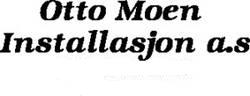 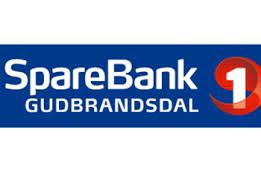 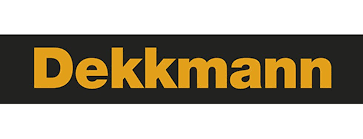 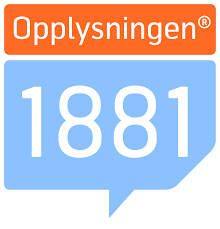 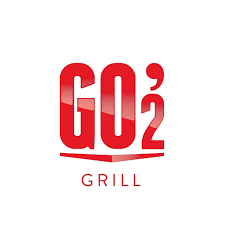 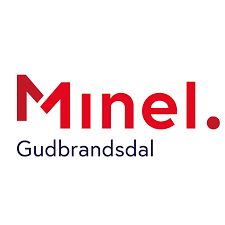                       Krambua Otta as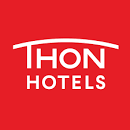 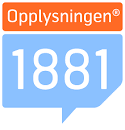 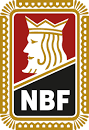 